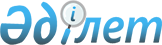 Ерейментау ауданы ауылдық елді мекендерінің жер учаскелері үшін төлемақының базалық ставкаларына түзету коэффициенттерін бекіту туралыАқмола облысы Ерейментау аудандық мәслихатының 2016 жылғы 24 тамыздағы № 6С-6/7-16 шешімі. Ақмола облысының Әділет департаментінде 2016 жылғы 29 қыркүйекте № 5552 болып тіркелді
      Қазақстан Республикасының 2003 жылғы 20 маусымдағы Жер кодексiнің 11 бабына, "Қазақстан Республикасындағы жергiлiктi мемлекеттiк басқару және өзін-өзі басқару туралы" Қазақстан Республикасының 2001 жылғы 23 қаңтардағы Заңының 6 бабына сәйкес, Ерейментау аудандық мәслихаты ШЕШІМ ЕТТІ:

      1. Ерейментау ауданы ауылдық елді мекендерінің жер учаскелері үшін төлемақының базалық ставкаларына түзету коэффициенттері қосымшаға сәйкес бекітілсін.

      2. Осы шешім Ақмола облысының Әділет департаментінде мемлекеттік тіркелген күннен бастап күшіне енеді және ресми жарияланған күннен бастап қолданысқа енгізіледі.
      "КЕЛІСІЛДІ"
      "24" тамыз 2016 жыл Ерейментау ауданы ауылдық елді мекендерінің жер учаскелері үшін төлемақының базалық ставкаларына түзету коэффициенттері
      Ескерту. Қосымша жаңа редакцияда - Ақмола облысы Ерейментау аудандық мәслихатының 30.06.2020 № 6С-50/3-20 (ресми жарияланған күнінен бастап қолданысқа енгізіледі) шешімімен.
					© 2012. Қазақстан Республикасы Әділет министрлігінің «Қазақстан Республикасының Заңнама және құқықтық ақпарат институты» ШЖҚ РМК
				
      Ерейментау аудандық
мәслихатының сессия
төрағасы

А.Сырымбетов

      Ерейментау аудандық
мәслихатының хатшысы

Қ.Махметов

      Ерейментау ауданының әкімі

Е.Нұғыманов
Ерейментау аудандық мәслихатының
2016 жылғы "24" тамыздағы
№ 6С-6/7-16 шешіміне
қосымша
Жер учаскелері үшін төлемақының базалық ставкаларына түзету коэффициенті
Ауылдық елді мекендердің кадастрлық кварталдарының нөмірі және атаулары (ауылдық округтер бойынша)
1
2
2,0
01-006-007, 01-006-008 Еркіншілік (Еркіншілік ауылдық округі)
2,0
01-006-017 Тайбай (Тайбай ауылдық округі)
2,0
01-006-005 Торғай (Торғай ауылдық округі)
1,8
01-006-001 Новомарковка (Новомарковка ауылы)
1,7
01-006-002 Ақмырза (Ақмырза ауылдық округі)
1,7
01-006-018 Малтабар (Тайбай ауылдық округі)
1,7
01-006-020 Өлеңті (Өлеңті ауылдық округі)
1,6
01-006-013 Олжабай батыр (Олжабай батыр атындағы ауылдық округі)
1,5
01-006-011 Ақсуат (Ақсуат ауылы)
1,5
01-006-060 Бозтал (Бозтал ауылы)
1,5
01-006-058 Елтай (Тайбай ауылдық округі)
1,5
01-006-048 Карағайлы (Торғай ауылдық округі)
1,4
01-006-006 Балықты (Торғай ауылдық округі)
1,4
01-006-047 Төменгі Торғай (Торғай ауылдық округі)
1,3
01-006-065 Бестоғай (Бестоғай ауылдық округі)
1,3
01-006-051 Еңбек (Еркіншілік ауылдық округі)
1,3
01-006-021 Қойтас (Қойтас ауылдық округі)
1,3
01-006-059 Жарық (Тайбай ауылдық округі)
1,3
01-006-062 Қоржынкөл станциясы (Өлеңті ауылдық округі)
1,2
01-006-064 Ажы (Қойтас ауылдық округі)
1,2
01-006-015 Күншалған (Күншалған ауылдық округі)
1,2
01-006-025 Сілеті (Сілеті ауылы)
1,2
01-006-020 Өлеңті станциясы (Өлеңті ауылдық округі)
1,1
01-006-067 Байсары (Бестоғай ауылдық округі)
1,1
01-006-066 Қызылту (Бестоғай ауылдық округі)
1,1
01-006-070 Жаңажол (Торғай ауылдық округі)
0,9
01-006-003 Жолбасшы (Ақмырза ауылдық округі)
0,9
01-006-056 Ынтымақ (Олжабай батыр атындағы ауылдық округі)
0,7
01-006-057 Қаратал (Күншалған ауылдық округі)
0,7
01-006-055 Шәкей (Күншалған ауылдық округі)
0,7
01-006-014 Алғабас (Олжабай батыр атындағы ауылдық округі)